2019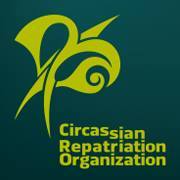 Small Business Support Program (SBSP)Application Form--------------------------------------------------------------------------------------------------------------------- For Official Use Only. Please DO NOT fill this PartProgram Name: 2019 CRO-SBSPApplication #Received Date:Notes: Personal Information:First Name: 					Last Name:Date of Birth (YYYY-MM-DD):				Place of Birth:Gender: 							Marital Status:Occupation:							Profession:Number of Children:Please list the ages of your children:Child # 1:Child # 2:Child # 3:Child # 4:Please attach a separate page with any additional information if you have more than 4 children. Contact Information:Street Number:City: Region:Province:Republic:Phone Number:Cell Phone Number:Email:Education:Highest Education Level:Degree Type:Year Graduated (YYYY):Additional Information:Financial Information:Do you own your house or you renting a house?If you own your house, what is the value of your house?Do you have an agricultural land? If so, what is the size of your land? If you are renting, how much rent do you pay per month?What is your annual income?Do you have any debt? If so, how much debt are you carrying?Project Information:Project Type: (Commercial, Industrial, Trade, Agricultural)Project Name: Total requested Funds:Is this a new Business or an expansion of an existing Business?If this is an expansion of an existing Business, please provide full information this Business in a separate sheet.Will the project be owned by an individual or is it a partnership? If so, each partner should submit an application form and a CV. Any family members involved in this project? If yes, Please, provide details.Are you going to hire people? If yes, how many?Provide three references with their full contact information